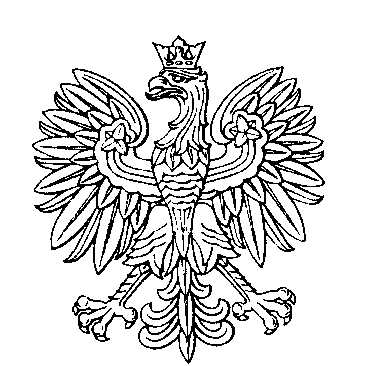 OBWODOWA KOMISJA WYBORCZA NR 1w mieście SławkówOBWODOWA KOMISJA WYBORCZA NR 2w mieście SławkówOBWODOWA KOMISJA WYBORCZA NR 3w mieście SławkówOBWODOWA KOMISJA WYBORCZA NR 4w mieście SławkówOBWODOWA KOMISJA WYBORCZA NR 5w mieście SławkówSKŁAD KOMISJI:Przewodniczący	Justyna Anna CzajkaZastępca Przewodniczącego	Karolina HusarzCZŁONKOWIE:SKŁAD KOMISJI:Przewodniczący	Patryk Miłosz SewulokZastępca Przewodniczącego	Agnieszka Karina SkubisCZŁONKOWIE:SKŁAD KOMISJI:Przewodniczący	Norbert Ireneusz PiętaZastępca Przewodniczącego	Danuta JaworskaCZŁONKOWIE:SKŁAD KOMISJI:Przewodniczący	Małgorzta Franciszka UściłowskaZastępca Przewodniczącego	Urszula Ewa GnoińskaCZŁONKOWIE:SKŁAD KOMISJI:Przewodniczący	Elżbieta Anna HusarzZastępca Przewodniczącego	Irena Izabela KubańskaCZŁONKOWIE: